Michael Henry BabinAugust 4, 1942 – May 4, 1947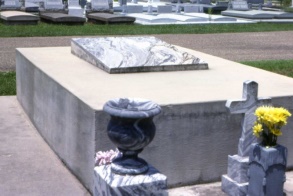 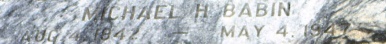 Photos by Dwayne MontzLouisiana, U.S., Statewide Death Index, 1819-1964Name:	Micheal H BabinGender:	MaleRace:		White or Mexican (White)Age:		4Birth Year:	1943Death Date:	4 May 1947Death Place:	St. Charles, Louisiana, USAVolume:	6